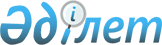 Об определении порядка расчета ставок арендной платы при передаче в имущественный наем (аренду) коммунального имущества
					
			Утративший силу
			
			
		
					Постановление акимата Таласского района от 24 ноября 2014 года № 461. Зарегистрировано Департаментом юстиции Жамбылской области 25 декабря 2014 года № 2443. Утратило силу постановлением акимата Таласского района Жамбылской области от 26 февраля 2019 года № 59
      Сноска. Утратило силу постановлением акимата Таласского района Жамбылской области от 26.02.2019 № 59 (вводится в действие по истечении 10 календарных дней после дня его первого официального опубликования).

      Примечание РЦПИ.

      В тексте документа сохранена пунктуация и орфография оригинала.
      В соответствии с Законом Республики Казахстан от 23 января 2001 года "О местном государственном управлении и самоуправлении в Республике Казахстан", Гражданского кодекса Республики Казахстан (Особенная часть) от 1 июля 1999 года, Закона Республики Казахстан от 31 января 2006 года "О частном предпринимательстве", Закона Республики Казахстан от 1 марта 2011 года "О государственном имуществе" и с пунктом 50 Правил передачи государственного имущества в имущественный наем (аренду) утвержденный постановлением Правительства Республики Казахстан от 13 февраля 2014 года № 88 "Об утверждении Правил передачи государственного имущества в имущественный наем (аренду)" акимат Таласского района ПОСТАНОВЛЯЕТ:
      1. Определить прилагаемый порядок расчета ставки арендной платы при предоставлении в имущественный наем (аренду) объектов районного коммунального имущества.
      2. Коммунальному государственному учреждению "Отдел финансов акимата Таласского района" обеспечить в установленном законодательством порядке государственную регистрацию настоящего постановления в органах юстиции и его официальное опубликование.
      3. Контроль за исполнением настоящего постановления возложить на заместителя акима района К. Рахымжанова.
      4. Настоящее постановление вступает в силу со дня государственной регистрации в органах юстиции и вводится в действие по истечении десяти календарных дней после дня его первого официального опубликования. Порядок расчета ставок арендной платы при передаче в имущественный наем (аренду) объектов районного коммунального имущества
      1. Настоящий порядок разработан в соответствии с пунктом 50 Правил передачи государственного имущества в имущественный наем (аренду), утвержденных постановлением Правительства Республики Казахстан от 13 февраля 2014 года № 88 и определяет порядок расчета ставок арендной платы при передаче в имущественный наем (аренду) объектов районного коммунального имущества.
      2. Расчет ставки годовой арендной платы при передаче в имущественный наем (аренду) объектов районного коммунального имущества (нежилого фонда) рассчитывается по формуле:
      Ап = Бс х S х Кт х Кк х Кск х Кр х Квд х Копф,
      где:
      Ап - ставка арендной платы объектов государственного нежилого фонда, находящихся на балансе районных коммунальных юридических лиц в год;
      Бс – базовая ставка арендной платы за 1 квадратный метр, тенге в год на территории Таласского района 2,0 месячных расчетных показателей в год, установленных Законом Республики Казахстан о республиканском бюджете на соответствующий год;
      S – арендуемая площадь, квадратный метр;
      Кт – коэффициент, учитывающий тип строения;
      Кк – коэффициент, учитывающий вид нежилого помещения;
      Кск – коэффициент, учитывающий степень комфортности;
      Кр – коэффициент, учитывающий территориальное расположение;
      Квд – коэффициент, учитывающий вид деятельности нанимателя;
      Копф – коэффициент, учитывающий организационно-правовую форму нанимателя.
      3. Коэффициенты, применяемые при расчете ставок арендной платы для объектов районного коммунального имущества:
      4. Расчет ставки годовой арендной платы при предоставлении в имущественный наем (аренду) оборудования, автотранспортных средств и других непотребляемых вещей осуществляется по формуле:
      Ап = С х Nam/ 100 х Кп,
      где:
      Ап – ставка арендной платы за оборудование, транспортные средства и другие непотребляемые вещи в год;
      С – остаточная стоимость оборудования по данным бухгалтерского учета;
      При сдаче в имущественный наем (аренду) оборудования, транспортных средств и других непотребляемых вещей с начисленным износом 100 процентов остаточная стоимость принимается в размере 10 процентов от первоначальной (восстановительной) стоимости;
      Nam – предельные нормы амортизации в соответствии со статьей 120 Кодекса Республики Казахстан от 10 декабря 2008 года "О налогах и других обязательных платежах в бюджет" (Налоговый кодекс);
      Кп – понижающий коэффициент (применяется при износе оборудования, транспортных средств и других непотребляемых вещей более шестидесяти процентов – в размере 0,8, при предоставлении субъектам малого предпринимательства для организаций производственной деятельности и развития сферы услуг населения, за исключением торгово-закупочной (посреднической) деятельности, - в размере 0,5).
      При предоставление оборудования и транспортных средств государственным учреждениям - в размере 0,0.
      5. Ставка оплаты по имущественному найму за 1 квадратных метров в час определяется путем математического деления ежемесячной ставки оплаты по имущественному найму на количество рабочих дней в месяц и рабочих часов в сутки.
      Ст ч 1 кв.м = С: 22:8х Ф.д х Ф.ч. (ежемесячная стоимость: 22:8 х фактические дни х фактические часы), где:
      Ст ч 1 кв.м – ставка по оплате 1 квадратный метр в час;
      С - ежемесячная ставка арендной платы;
      22 - количество рабочих дней в месяце;
      8 - количество рабочих часов в день;
      Ф.д - фактически отработанные дни;
      Ф.ч. - фактически отработанные часы;
      Ставка оплаты по имущественному найму за 1 квадратный метр в час применяется в случаях, когда имущество сдается на неполный день (спортивные, актовые и выставочные залы, учебные аудитории), согласно предоставленному заявителями графика работы и согласованного с балансодержателем имущества.
      Расчет арендной платы предоставленных в имущественный найм (аренду) помещений, находящихся в учреждениях образования, производится за учебный год (с 1 сентября по 31 мая соответствующего года).
      При проведении разовых мероприятий расчет арендной платы производить путем умножения 100,0 тенге на занимаемую площадь квадратный метр.
      Индивидуальным предпринимателям имеющим степень инвалидности, а также организациям, в которых 50 % и более сотрудников имеющих степень инвалидности установить коэффициент снижения исчисленной арендной платы в размере 50 %.
					© 2012. РГП на ПХВ «Институт законодательства и правовой информации Республики Казахстан» Министерства юстиции Республики Казахстан
				
      Аким района 

Б. Мадикенов
Утвержден постановлением
акимата Таласского района
от "24" ноября 2014 года № 461
№
Вид коэффициентов
Размер коэффициента
1
Коэффициент, учитывающий тип строения (Кт.):
1
1.1 офис
1,0
1
1.2 производственное
0,8
1
1.3 склад, котельная
0,6
2
Коэффициент, учитывающий вид нежилого помещения (Кк)
2
2.1 отдельно стоящее строение
1,0
2
2.2 встроено-пристроенная часть 
0,9
2
2.3. цокольная (полуподвальная) часть
0,7
2
2.4. подвальная часть
0,6
3
Коэффициент, учитывающий степень комфортности (Кск)
3
3.1 для помещений со всеми инженерно-техническими устройствами (центральная отопительная система, горячая вода, водопроводы, канализации и электроэнергии)
1,0
3
3.2. при отсутствии каких-либо видов коммуникаций 
0,9
3
3.3 при отсутствии всех видов коммуникаций
0,7
4
Коэффициент, учитывающий территориальное расположение (К.р.)
4
4.1 для районного центра
1,0
4
4.2 поселок, село 
0,8
5
Коэффициент, учитывающий вид деятельности нанимателя (Кв.д.)
5
5.1 Для расчетно-кассовых центров банков, акционерного общества "Казпочта" для обслуживания населения и операторов сотовых связей (антенны)
3,5
5
5.2 для брокерской деятельности и оказания таможенных услуг, обменных пунктов и организаций, деятельность которых связана с рынком ценных бумаг, страховых, инвестиционных компаний, нотариальных контор, адвокатских контор
3,0
5
5.3 для организации общественного питания, торговли,

гостиничных услуг для организации питания сотрудников в зданиях государственных учреждений с ограниченным доступом для организации школьного питания
2,5

1,2

0,5
5
5.4 для организации услуг в области:

науки и высшего образования

среднего образования

дошкольного образования

5.5 для организации услуг в области здравоохранения, культуры, спорта и средство массовой информации

5.7 для прочих
1,0

0,5

0,5

1,0

2,0
6
Коэффициент, учитывающий организационно-правовую форму нанимателя (Копф)
6
6.1 для благотворительных и общественных организаций, некоммерческих организаций
0,5
6
6.2 для субъектов малого предпринимательства для организации производственной деятельности и развития сферы услуг населению, за исключением торгово-закупочной (посреднической деятельности) 
0,9
6
6.3 для акционерных обществ (товариществ с ограниченной ответственностью пятьдесят и более процентов акций (долей участия) или контрольный пакет акций которых принадлежит государству и получающих не менее 90 процентов дохода от выполнения бюджетных программ
1,0
6.4 для прочих
1,0